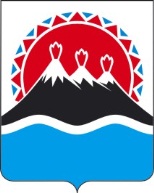 ПОСТАНОВЛЕНИЕПРАВИТЕЛЬСТВАКАМЧАТСКОГО КРАЯ            г. Петропавловск-КамчатскийВ соответствии со статьей 781 Бюджетного кодекса Российской Федерации, постановлением Правительства Российской Федерации от 07.05.2017 № 541 «Об общих требованиях к нормативным правовым актам, муниципальным правовым актам, регулирующим предоставление субсидий некоммерческим организациям, не являющимся государственными (муниципальными) учреждениями», Законом Камчатского края от 19.11.2018 № 272 «О краевом бюджете на 2019 год и на плановый период 2020 и 2021 годов»ПРАВИТЕЛЬСТВО ПОСТАНОВЛЯЕТ:1. Утвердить Порядок предоставления в 2019 году из краевого бюджета субсидии Общественной региональной организации «Всекамчатский союз казаков» согласно приложению к настоящему постановлению.2. Настоящее постановление вступает в силу через 10 дней после дня его официального опубликования.Губернатор Камчатского края                                                       В.И. Илюхин«Приложение к постановлениюПравительства Камчатского края от                №         -ППорядокпредоставления в 2018 году из краевого бюджета субсидииОбщественной региональной организации«Всекамчатский союз казаков»Настоящий Порядок регламентирует предоставление из краевого бюджета субсидии Общественной региональной организации «Всекамчатский союз казаков» (далее - Организация) в целях финансового обеспечения затрат, связанных с приобретением оргтехники, компьютерной техники, мебели (далее - субсидия).Субсидия носит целевой характер и не может быть израсходована на цели, не предусмотренные настоящим Порядком.3. Субсидия предоставляется Агентством по внутренней политике Камчатского края (далее - Агентство) в соответствии со сводной бюджетной росписью краевого бюджета в пределах лимитов бюджетных обязательств, доведенных Агентству на очередной финансовый год в рамках подпрограммы 5 «Повышение эффективности государственной поддержки социально ориентированных некоммерческих организаций» государственной программы Камчатского края «Социальная поддержка граждан в Камчатском крае», утвержденной постановлением Правительства Камчатского края от 29.11.2013 № 548-П.4. Условиями предоставления субсидий являются:1) соответствие Организации на первое число месяца, предшествующего месяцу, в котором планируется заключение соглашения о предоставлении субсидий (далее - Соглашение), следующим требованиям:а) Организация не должна находиться в процессе реорганизации, ликвидации, банкротства;б) Организация не получает средства из краевого бюджета в соответствии с иными нормативными правовыми актами Камчатского края на цели, указанные в части 1 настоящего Порядка;2)  наличие согласованного Агентством списка оргтехники, компьютерной техники, мебели (далее - Список) с указанием размера средств, необходимых для их приобретения.5. Организация с целью получения субсидии представляет в Агентство следующие документы:заявку на предоставление субсидии по форме, установленной Агентством;копии учредительных документов с одновременным предоставлением оригиналов для сверки и заверения;справку, подписанную руководителем Организации, подтверждающую соответствие Организации условию, указанному в пункте 1 части 4 настоящего Порядка;	6. Агентство в порядке межведомственного информационного взаимодействия запрашивает в отношении Организации, представившей указанные в части 5 настоящего Порядка документы, сведения из Единого государственного реестра юридических лиц.	7.  Организация вправе представить в Агентство сведения, указанные в части 6 настоящего Порядка, по собственной инициативе.8.  Агентство в течение 5 рабочих дней со дня получения документов, указанных в части 5 настоящего Порядка, рассматривает их и принимает решение о предоставлении субсидии либо об отказе в ее предоставлении.	9. Основаниями для отказа Организации в предоставлении субсидии являются:1) несоответствие Организации условиям предоставления субсидии, установленным частью 4 настоящего Порядка;2) несоответствие представленных Организацией документов требованиям, установленным частью 5 настоящего Порядка;3) непредставление или представление не в полном объеме Организацией указанных в части 5 настоящего Порядка документов;4) наличие в представленных Организацией документах недостоверных сведений.10. В случае принятия решения об отказе в предоставлении субсидии Агентство в течение 5 рабочих дней со дня принятия такого решения направляет Организации уведомление о принятом решении с обоснованием причин отказа.11.  В случае принятия решения о предоставлении субсидии Агентство в течение 5 рабочих дней со дня принятия такого решения заключает с Организацией Соглашение в соответствии с типовой формой, утвержденной Министерством финансов Камчатского края, и издает приказ о предоставлении Организации субсидии.12. При предоставлении субсидии обязательными условиями, включаемыми в Соглашение, являются:1) согласие Организации на осуществление Агентством и органами государственного финансового контроля проверок соблюдения Организацией условий, целей и порядка предоставления субсидий;2) запрет приобретения за счет полученных средств иностранной валюты.	13.  При предоставлении субсидии обязательным условием ее предоставления, включаемым в договоры (соглашения), заключенные в целях исполнения обязательств по Соглашению, является согласие лиц, являющихся поставщиками (подрядчиками, исполнителями) по договорам (соглашениям), заключенным в целях исполнения обязательств по Соглашению, на осуществление Агентством и органами государственного финансового контроля проверок соблюдения ими условий, целей и порядка предоставления субсидий.	14. Субсидия предоставляется в размере, предусмотренном для Организации Законом Камчатского края от 19.11.2018 № 272 «О краевом бюджете на 2019 год и на плановый период 2020 и 2021 годов».15. Агентство перечисляет субсидию на расчетный счет, открытый в банке или другой кредитной организации, реквизиты которого указаны в заявке на предоставление субсидии, в течение 5 рабочих дней со дня заключения Соглашения. 16. Организация представляет в Агентство не позднее 15 декабря 2019 года отчет о достижении значений показателей результативности, отчет об использовании субсидии в порядке и по формам, установленным Соглашением, с приложением документов, подтверждающих фактически произведенные затраты.17. Агентство и органы государственного финансового контроля осуществляют обязательную проверку соблюдения Организацией условий, целей и порядка предоставления субсидии.18.  В случае нарушения Организацией условий, установленных настоящим Порядком, недостижения значений показателей результативности, установленных Соглашением, субсидия подлежит возврату в краевой бюджет на лицевой счет Агентства в течение 30 календарных дней со дня получения соответствующего уведомления Агентства.19. В случае, если Организацией не использованы средства субсидии в отчетном финансовом году, остаток средств субсидии подлежит возврату в краевой бюджет на лицевой счет Агентства в течение 30 календарных дней со дня получения соответствующего уведомления Агентства.20. Письменное уведомление о возврате субсидии направляется Агентством в Организацию в течение 10 рабочих дней со дня выявления обстоятельств, указанных в частях 18 и 19 настоящего Порядка. СОГЛАСОВАНОИсп.: Русанова Татьяна Анатольевнателефон:42-59-86Агентство по внутренней политике Камчатского краяПояснительная запискак проекту постановления Правительства Камчатского края  «Об утверждении Порядка предоставления в 2019 году из краевого бюджета субсидии Общественной региональной организации «Всекамчатский союз казаков»Настоящий проект постановления Правительства Камчатского края разработан в уточнения отдельных положений Порядка предоставления в 2019 году из краевого бюджета субсидии Общественной региональной организации «Всекамчатский союз казаков». Для реализации настоящего проекта постановления Правительства Камчатского края выделения дополнительных денежных средств из краевого бюджета не потребуется.Проект постановления Правительства Камчатского края размещен 18.06.2018 года на официальном сайте исполнительных органов государственной власти Камчатского края в сети «Интернет» для проведения независимой антикоррупционной экспертизы в срок 26.06.2018 года. В соответствии с постановлением Правительства Камчатского края от 06.06.2013 № 233-П «Об утверждении Порядка проведения оценки регулирующего воздействия проектов нормативных правовых актов и нормативных правовых актов Камчатского края» настоящий проект постановления в оценке регулирующего воздействия не нуждается.№Об утверждении Порядка предоставления в 2019 году из краевого бюджета субсидии Общественной региональной организации «Всекамчатский союз казаков» Первый вице-губернаторКамчатского краяМинистр финансов Камчатского краяИ.Л. УнтиловаС.Г. ФилатовРуководитель Агентства по внутренней политике Камчатского края   И.В. ГуляевНачальник Главного правовогоуправления Губернатора иПравительства Камчатского края   С.Н. Гудин